«Путешествие в страну безопасности»(Развлечение)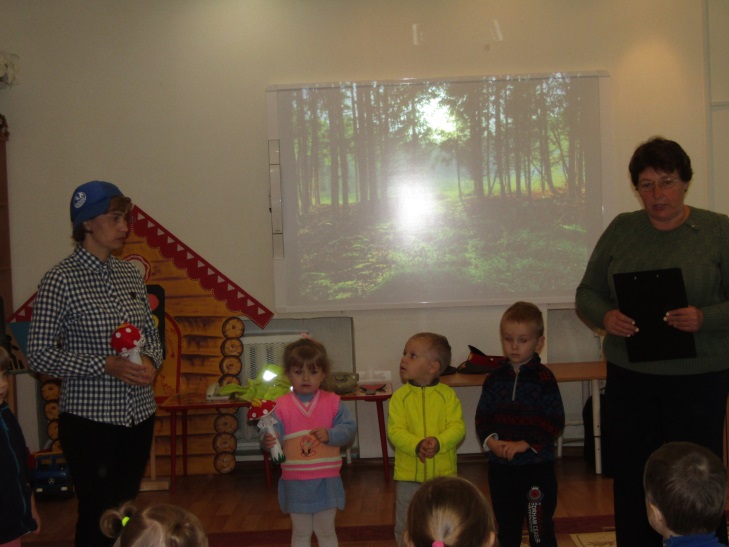 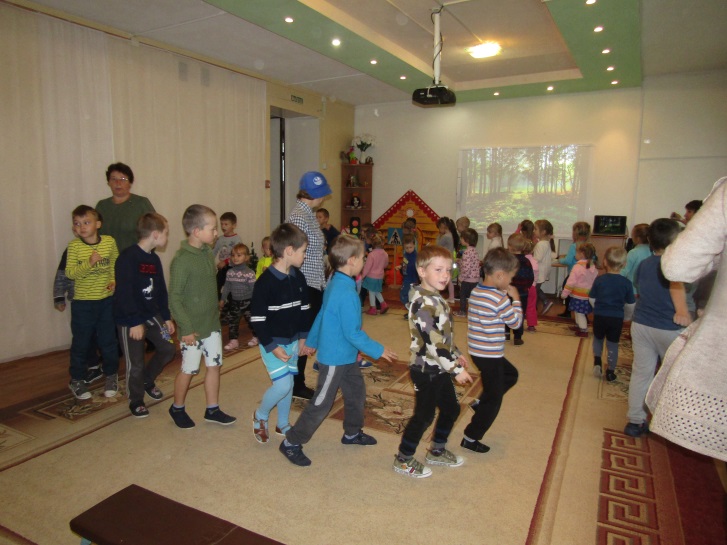 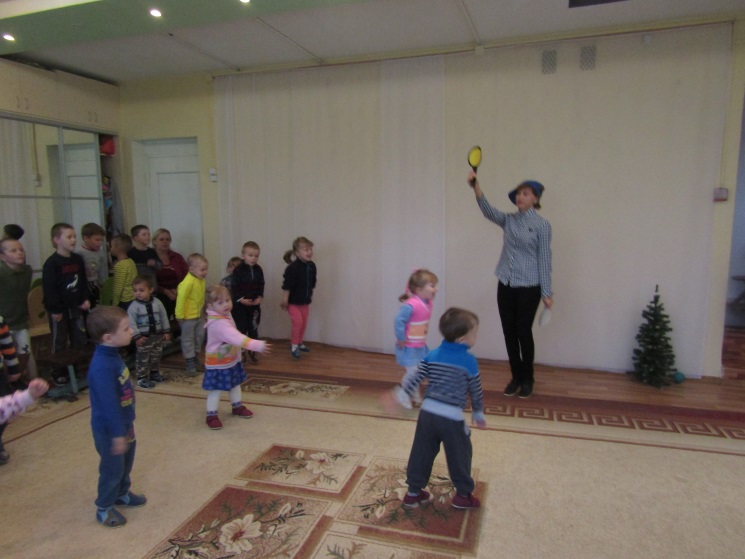 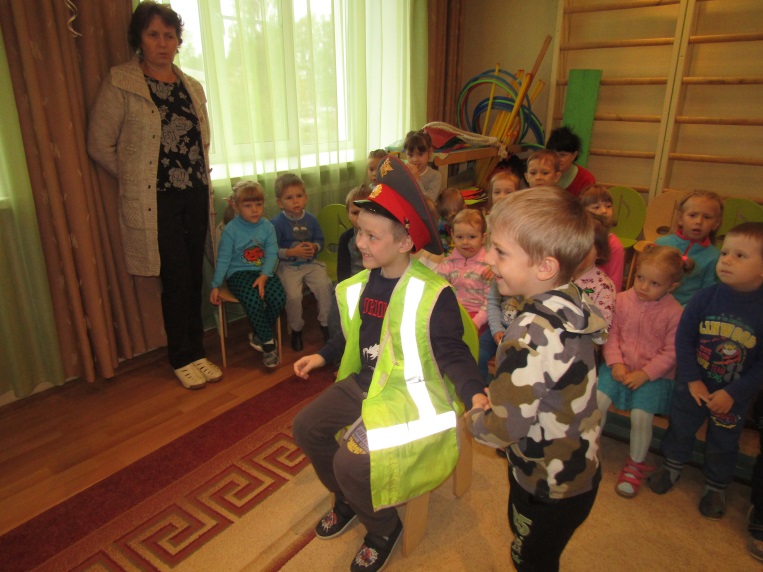 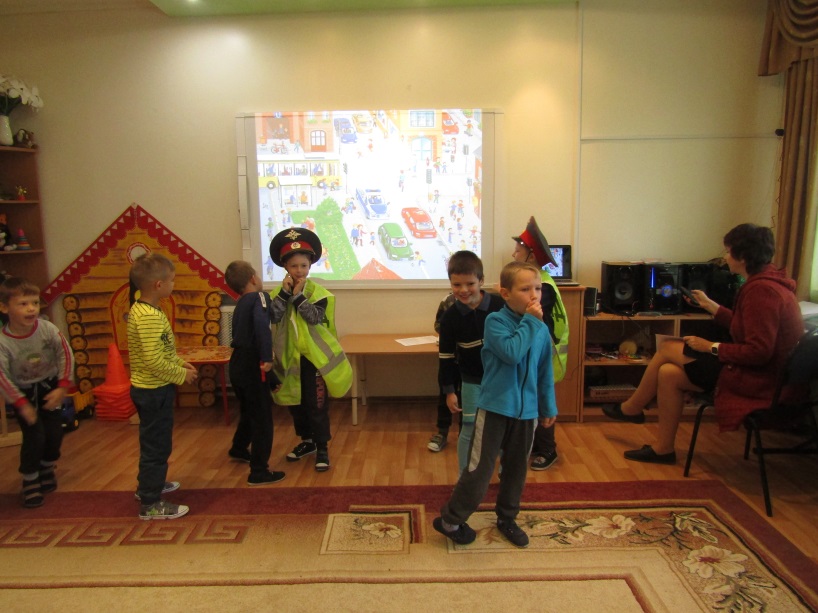 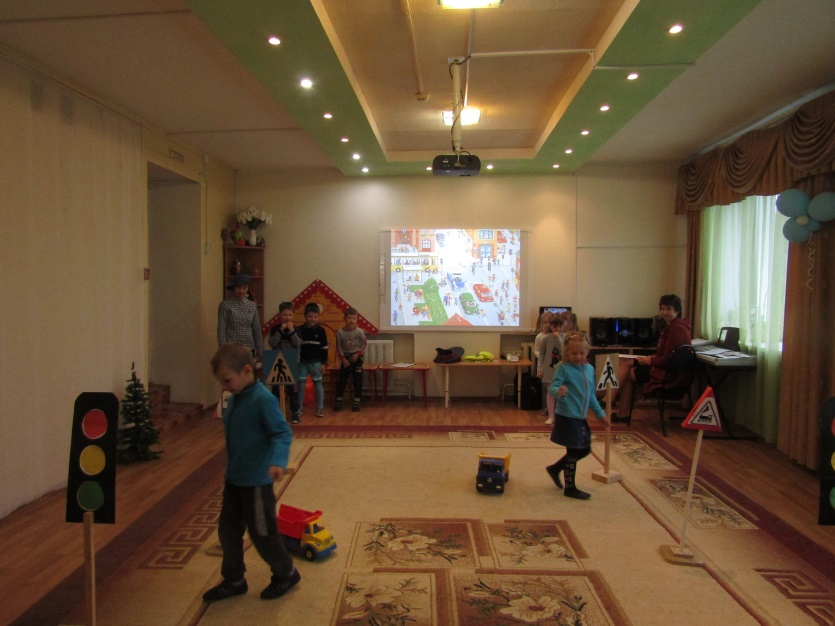 